Elenco delle bambine/ragazze accolti alla missione di San.Francisco- Oldonyiro.NOMEDATA DIARRIVOETÀCLASSEPROFILO PERSONALEJane Nchamunye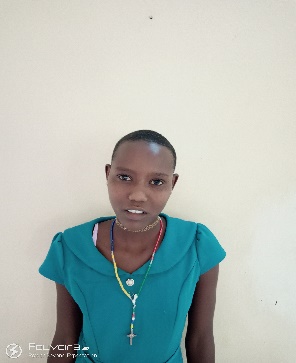 Lentadanya2009 {da Samburu]15 anni6Viene da un genitore single, da un ambiente molto povero a causa della povertà assoluta.Bambino salvato in cerca di istruzione e bisogni di baseLa madre è pazzaWinnie Kerito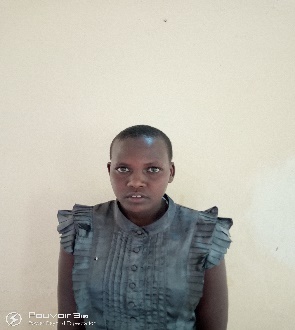 Lekurana2016 [da kipsing ]13 anni5È stata salvata dal matrimonio forzato;Si stava occupando degli animali di un vecchio.La ragazza ha deciso di scappare in cerca di istruzione e vita migliore.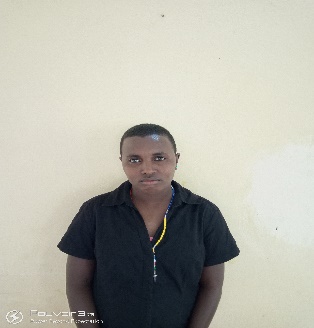 Nkasupat Lebolare2020 [da Samburu]17 anni……È stata salvata dal matrimonio forzato dalla polizia.È in procinto di entrare a far parte della scuola.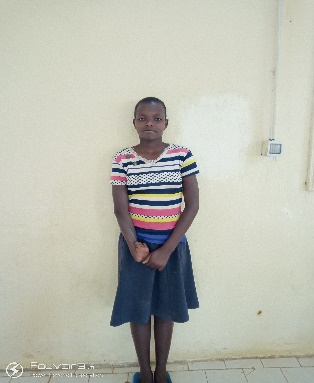 Ngileni Lengirnas2020 [da Lebarisherek ]14 anni 5È stata salvata dal matrimonio forzato dalla polizia.È una bambina che vive con disabilità.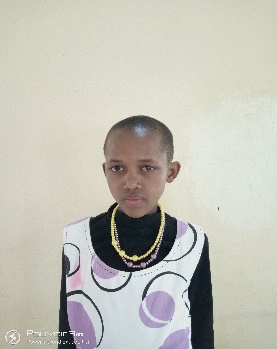 Ntisiwa Letooiya2020 [da lebarisherek ]11 anni……È stata salvata dal matrimonio forzato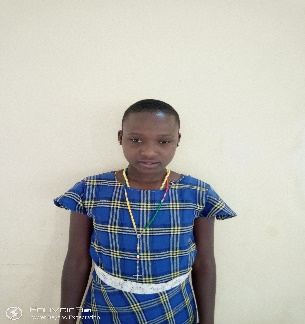 Linayo Agens lemirui2018 [da Loosira ]12 anni3È un'orfana; Non aveva nessuno che si prendesse cura di lei.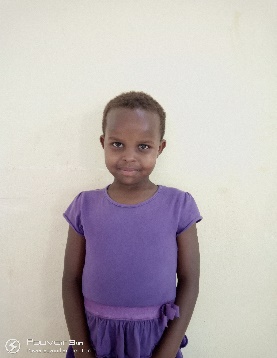 Jane Liza2020 [da Oldonyiro ]7 anniGrado 2È qui a causa della violenza domestica.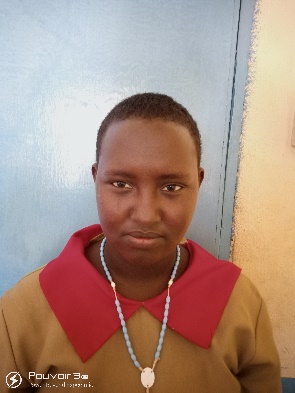 Julia Neema Lenaino2017 [Da Lapp14 anni4È stata costretta a sposarsiLa MGF è un altro fattore che l'ha spinta a scappare.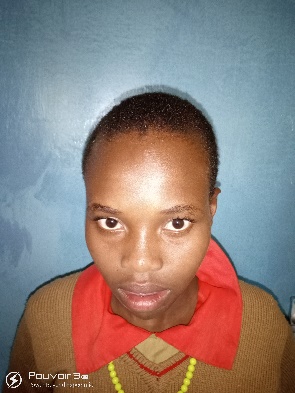 Doris Lemiruni2016 [Da Parakisho12 anni4È stata salvata e la missione l'ha accolta.È stata costretta a sposarsiE anche il fattore delle MGF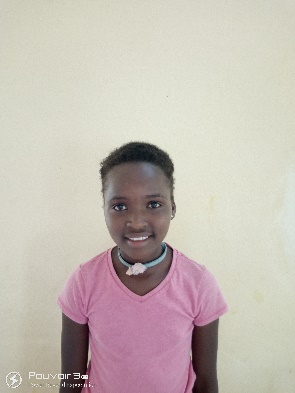 Vivian EkenoDa Oldonyiro12 anni7Viene da un ambiente molto povero.I genitori non sono in grado di pagare le tasse scolastiche.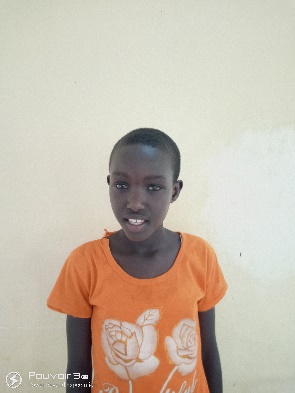 Clementina KadokeDa Oldonyiro12 anni6Viene da un'unica famiglia.La madre non è in grado di pagare le tasse scolastiche e provvede anche ai bisogni primari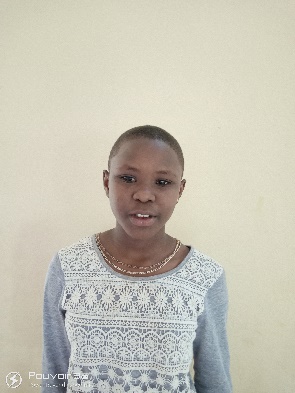 Silvia AlimlimDa Oldonyiro13 anni7È stata salvata e la missione l'ha accolta. A causa della violenza domestica.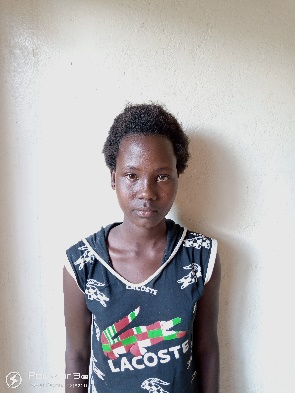 Lendiah NaanyuDa Oldonyiro11 anni5È stata salvata da casa a causa della violenza domestica.E anche il fattore delle MGF 